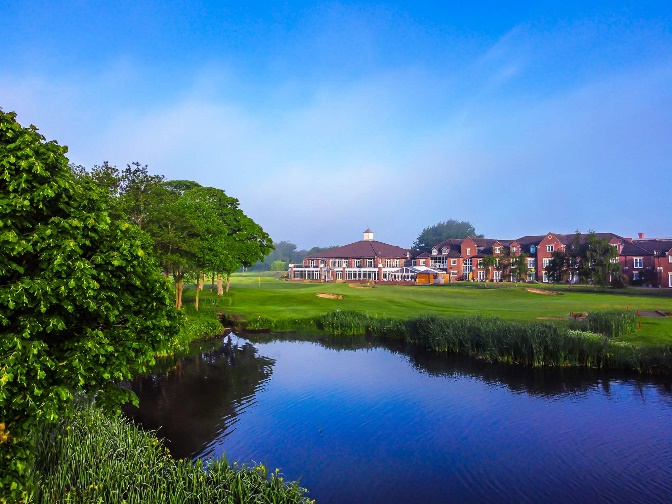 The Concrete Repair Association (CRA) is delighted to be hosting the CRA General Meeting and Social Day 2023! Join us on Thursday the 6th July at the stunning Formby Hall Golf Resort and Spa for our Annual General Meeting followed by an action packed day of activities including golf or clay pigeon shooting. Our evening will begin with a sit down dinner, followed by a comedy set and prize giving from the day’s events. Places are limited so book early by completing and returning this form to caroline.peck@agmhouse.com  Schedule: 11:00	Meeting12:30	Lunch  13:30	First Golf Tee/ coach departs to shooting range19:00	Drinks reception19:30	Dinner 21:00    Guest Speaker Dress Code: Casual, Golf attire, Shooting attire (Daytime only) Smart Casual (Evening only)  Contact Information:Activities:Attendance:A limited number of rooms have been reserved at Formby Hall for CRA members. If you require accommodation please complete the accommodation section above.Please note – the CRA are not responsible for accommodation costs. Individuals accommodation is to be settled upon departure. Formby Hall Golf Resort & Spa, FormbySouthport Old Road, Formby, Southport, L37 0ABTel: 01704 875 699Contact Name:Company Name:Email Address:Phone Number:CostQuantityTotal CostGolf (per person) £50 + VATShooting (per person)£59.99 + VATDinner (per person)£70.00I will be attending the AGMDietary RequirementsI require accommodation*